แบบรายงานผลการดำเนินแผนงาน/โครงการ/กิจกรรม ที่ได้รับงบประมาณสนับสนุนจากกองทุนหลักประกันสุขภาพ (สำหรับผู้นำเสนอแผนงาน/โครงการ/กิจกรรม ลงรายละเอียดเมื่อสิ้นการดำเนินงาน)ชื่อโครงการ	โครงการเตรียมความพร้อมประชาชนเพื่อเข้าสู่ผู้สูงวัยอย่างสมบูรณ์1. ผลการดำเนินงาน		กิจกรรมที่ 1 ประชุมคณะทำงานและผู้ที่เกี่ยวข้อง จำนวน 35 คน ณ ห้องประชุมอรุณสวัสดิ์ เทศบาลนครยะลา เมื่อวันที่ 16 สิงหาคม และ 25 สิงหาคม 2561 เวลา 13.00 – 16.30 น.		กิจกรรมที่ 2 จัดอบรมให้ความรู้ในการเตรียมความพร้อมประชาชน เพื่อเข้าสู่วัยผู้สูงอายุอย่างมีคุณค่า จำนวน 300 คน  ในวันที่ 30 สิงหาคม 2561  ณ  ห้องพิมมาดา  โรงแรมปาร์ควิว อ.เมือง จ.ยะลา (รายละเอียดตามรายงานสรุปแบบประเมินความรู้ และรายงานสรุปแบบความพึงพอใจ)		กิจกรรมที่ 3 จัดนิทรรศการในวันอบรม2. ผลสัมฤทธิ์ตามวัตถุประสงค์/ตัวชี้วัด	          บรรลุตามวัตถุประสงค์ของโครงการตัวชี้วัดที่ 1 ร้อยละ 80 ของกลุ่มเป้าหมายเข้ารับการอบรมผลการดำเนินงาน ผ่านตัวชี้วัดมีประชาชนตั้งแต่ 50 ปีขึ้นไป ในเขตเทศบาลนครยะลาที่เข้าร่วมโครงการ จำนวน 300 คน ตามเป้าหมายตัวชี้วัดที่ 2 ร้อยละ 80 ของกลุ่มเป้าหมายเตรียมความพร้อมประชาชนเพื่อเข้าสู่วัยผู้สูงอายุอย่างมีคุณภาพมีความรู้เพิ่มขึ้นในการดูแลตนเอง (pretes – postes)ผลการดำเนินงาน ผ่านตัวชี้วัด ผลการตอบแบบทดสอบความรู้ก่อน – หลัง การเข้ารับการอบรมโครงการเตรียมความพร้อมประชาชนเพื่อเข้าสู่ผู้สูงวัยอย่างสมบูรณ์ ในเขตเทศบาลนครยะลา (ตอบคำถาม 5 ข้อ ตามเอกสารที่แนบ) ผลการเรียนรู้เฉลี่ย ก่อนการอบรมร้อยละ 87 หลังการอบรมร้อยละ 94.4 ผู้เข้ารับการอบรมมีความรู้เพิ่มขึ้นหลังจากอบรมคิดร้อยละ 7.4ตัวชี้วัดที่ 3 ร้อยละ 80 ของกลุ่มประชาชนเตรียมความพร้อมเพื่อเข้าสู่วัยผู้สูงอายุอย่างมคุณภาพ มีความพึงพอใจในการเข้าร่วมกันจัดกิจกรรมผลการดำเนินงาน ผ่านตัวชี้วัดมีประชาชนตั้งแต่ 50 ปีขึ้นไป ในเขตเทศบาลนครยะลาที่เข้าร่วมโครงการมีความพึงพอใจร้อยละ 84.09 ตามเอกสารที่แนบ3. การเบิกจ่ายงบประมาณ	- งบประมาณที่ได้รับการอนุมัติ      114,700.-บาท	- งบประมาณเบิกจ่ายจริง            114,700.-บาท    คิดเป็นร้อยละ 100	- งบประมาณเหลือส่งกองทุนฯ            –4. ปัญหา/อุปสรรคในการดำเนินงาน	            ไม่มี                       มีปัญหา/อุปสรรค (ระบุ)  -แนวทางในการแก้ไข (ระบุ)  -  								    ลงชื่อ                     ผู้รายงาน								        (นางศิราณี    แวจูนา)                                                                                     พยาบาลวิชาชีพชำนาญการพิเศษ                                                                                    ผู้รายงานผลการดำเนินงานภาพกิจกรรมกิจกรรมที่ 1 ประชุมคณะทำงานและผู้ที่เกี่ยวข้อง จำนวน 2 ครั้ง จำนวน 35 คน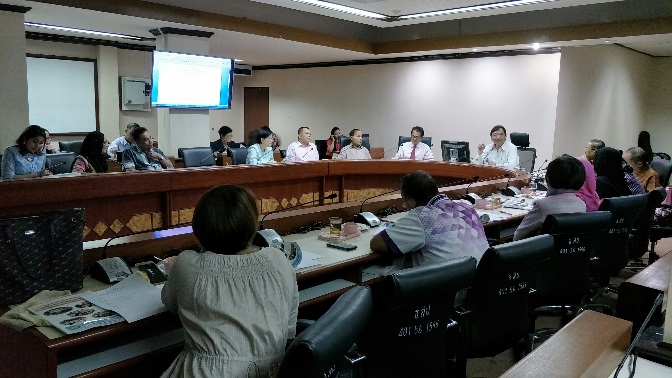 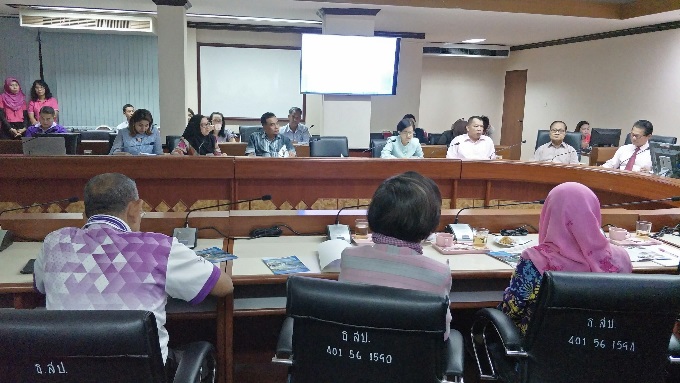 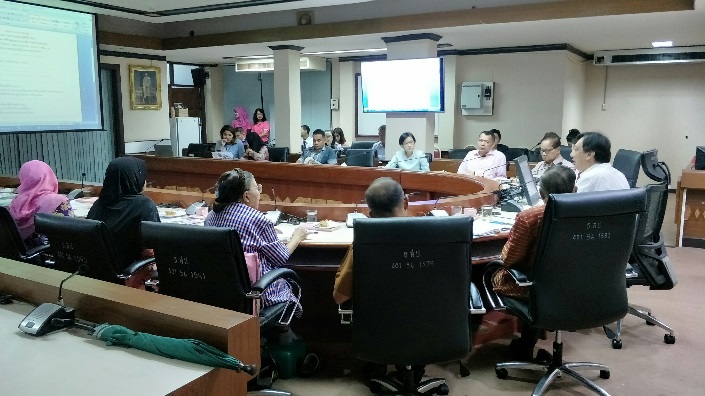 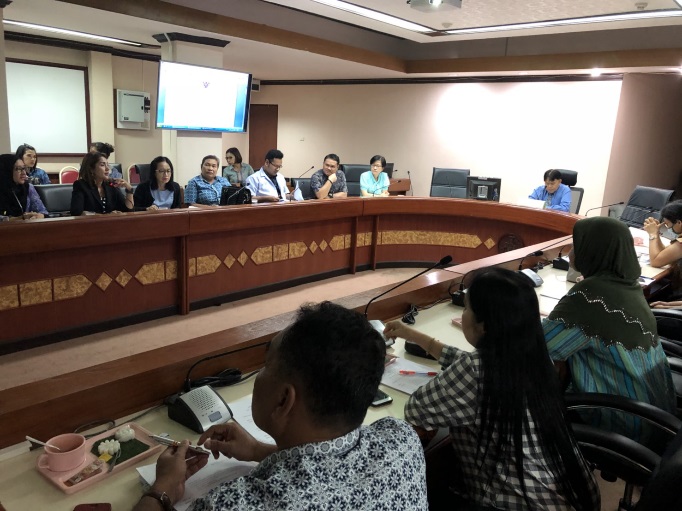 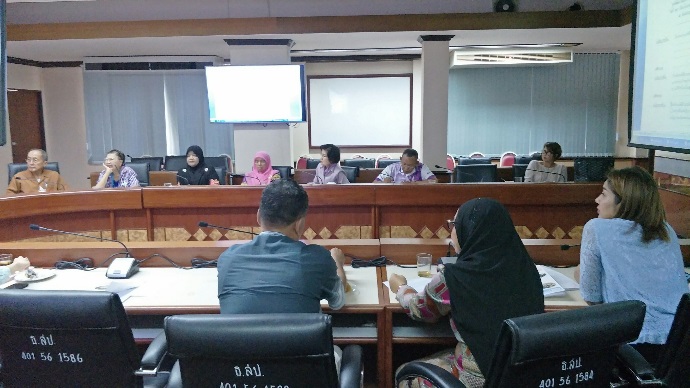 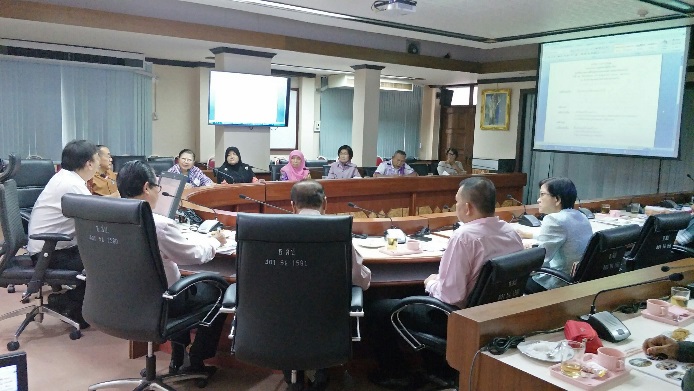 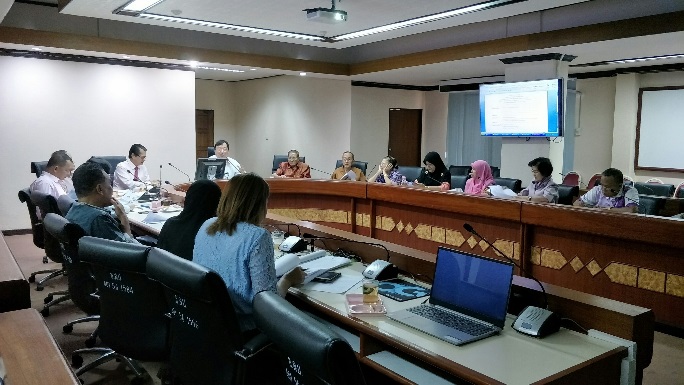 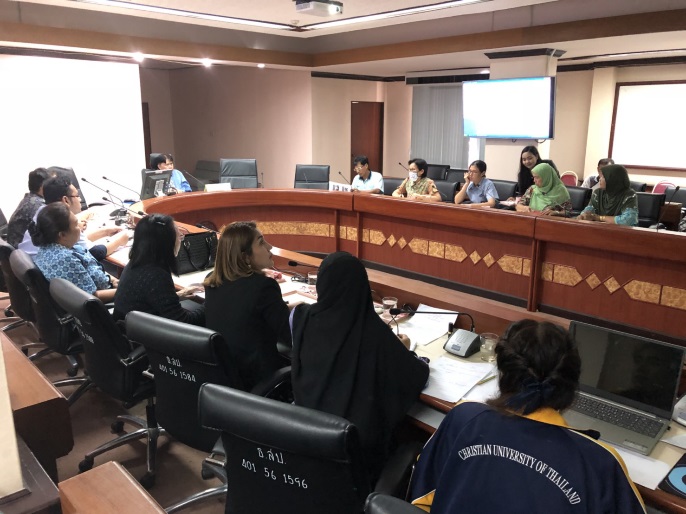 กิจกรรมที่ 2 จัดอบรมให้ความรู้ในการเตรียมความพร้อมประชาชน เพื่อเข้าสู่วัยผู้สูงอายุอย่างมีคุณภาพ (50 ปีขึ้นไป)  จำนวน 300 คนวันพฤหัสบดีที่ 30 สิงหาคม 2561    ณ โรงแรมปาร์ควิว อำเภอเมือง จังหวัดยะลา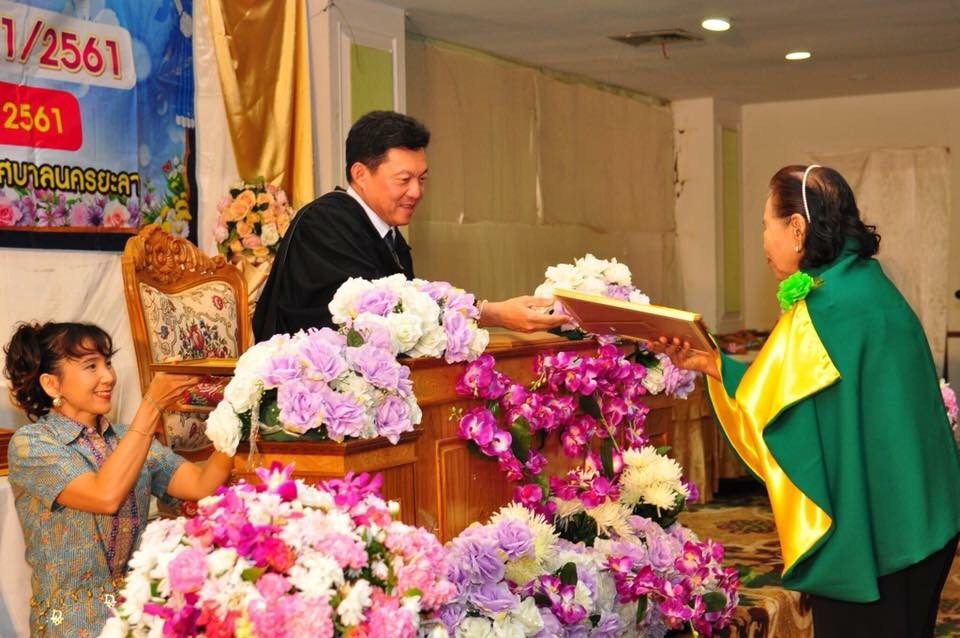 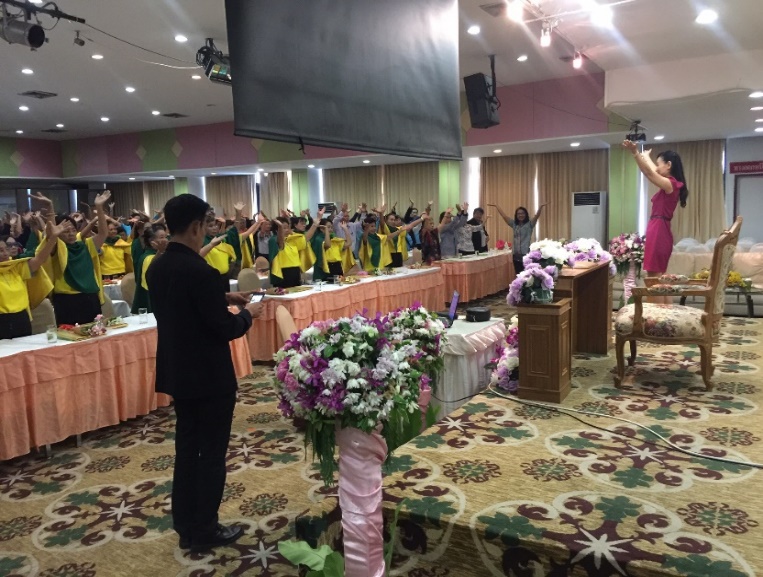 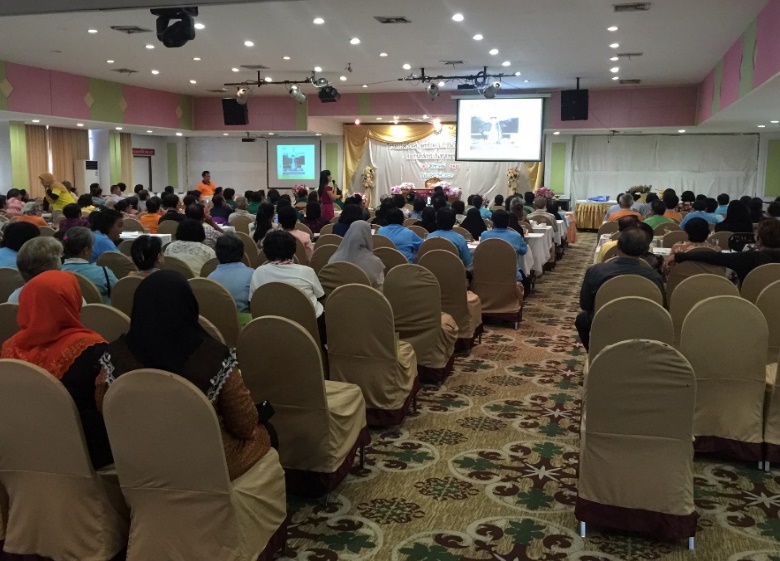 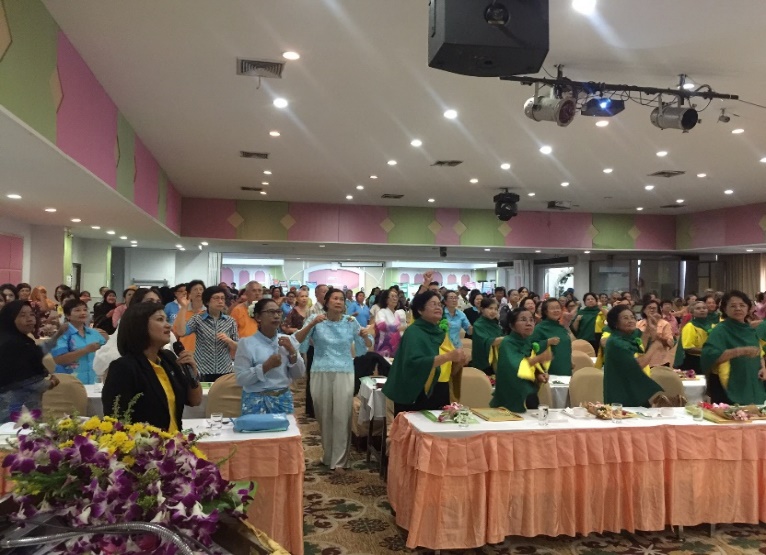 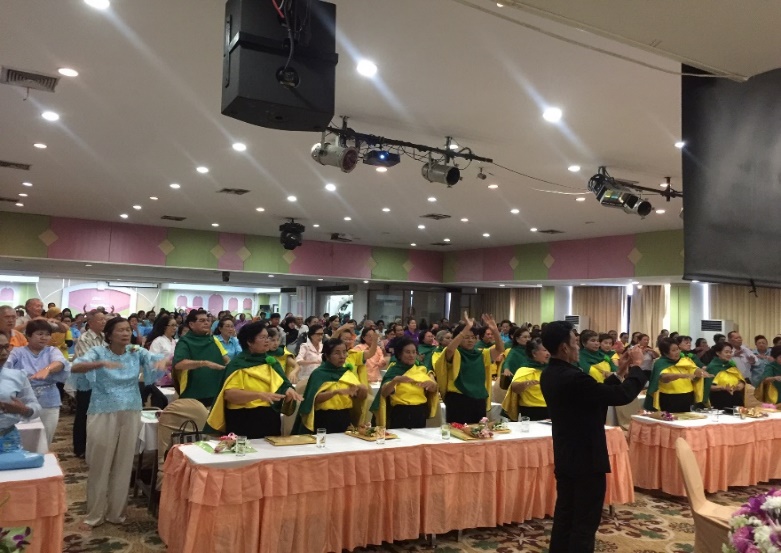 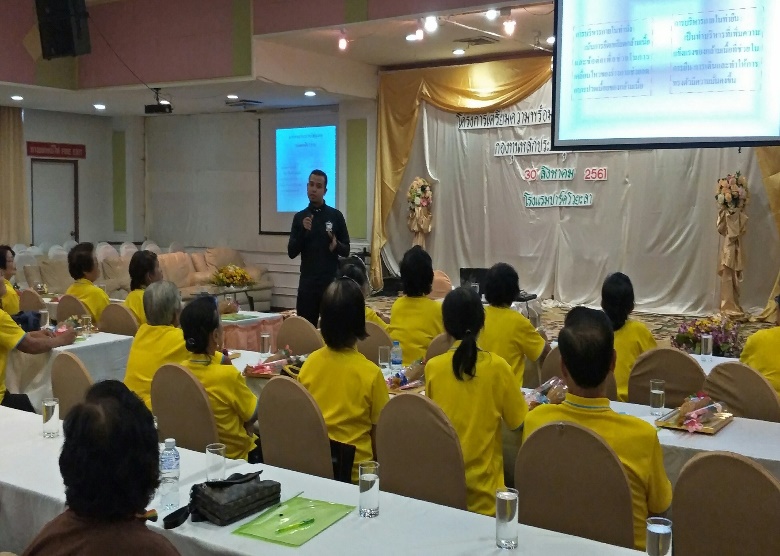 กิจกรรมที่ 2 จัดอบรมให้ความรู้ในการเตรียมความพร้อมประชาชน เพื่อเข้าสู่วัยผู้สูงอายุอย่างมีคุณภาพ (50 ปีขึ้นไป)  จำนวน 300 คนวันพฤหัสบดีที่ 30 สิงหาคม 2561    ณ โ รงแรมปาร์ควิว อำเภอเมือง จังหวัดยะลา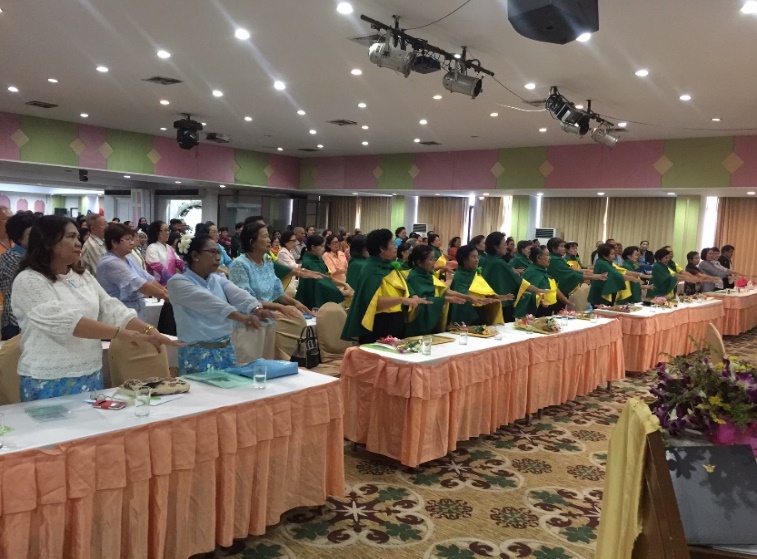 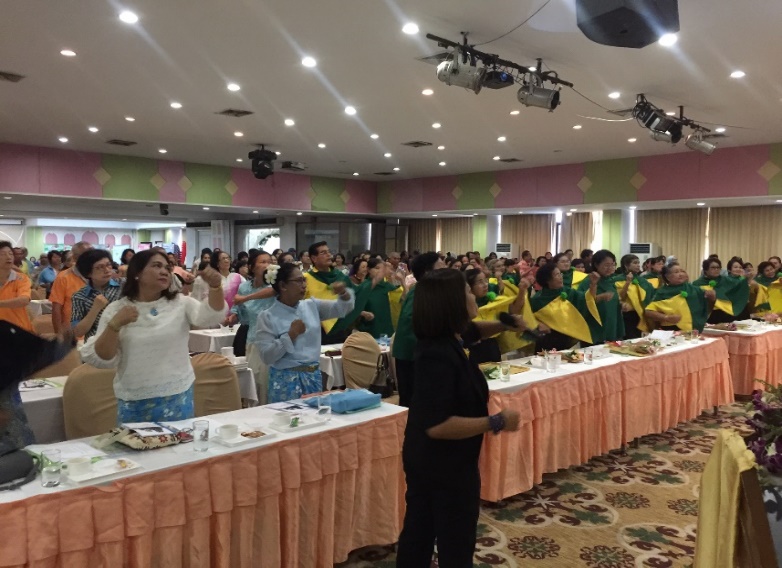 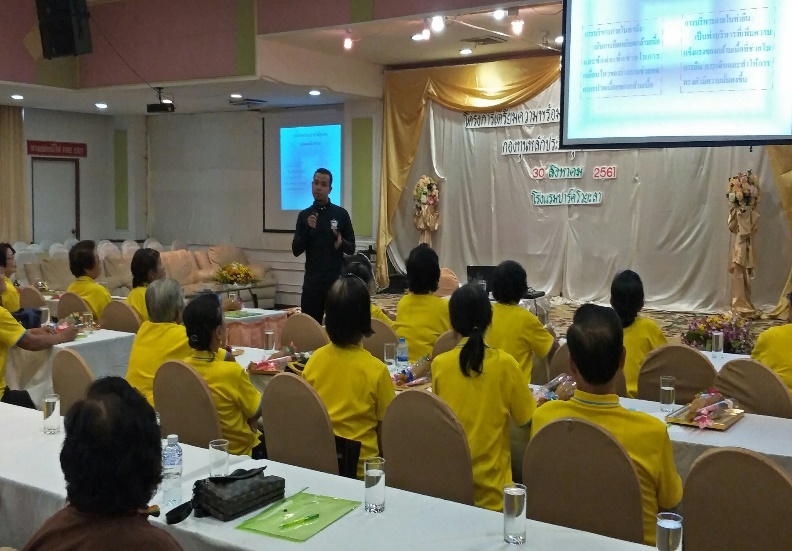 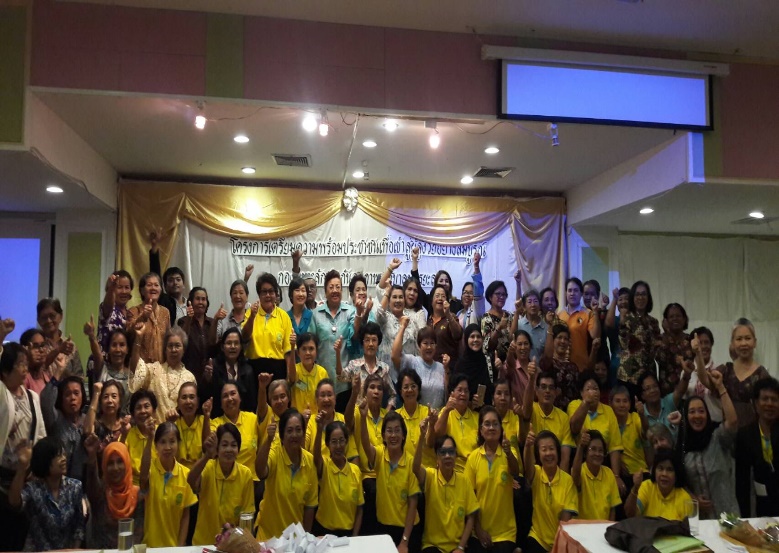 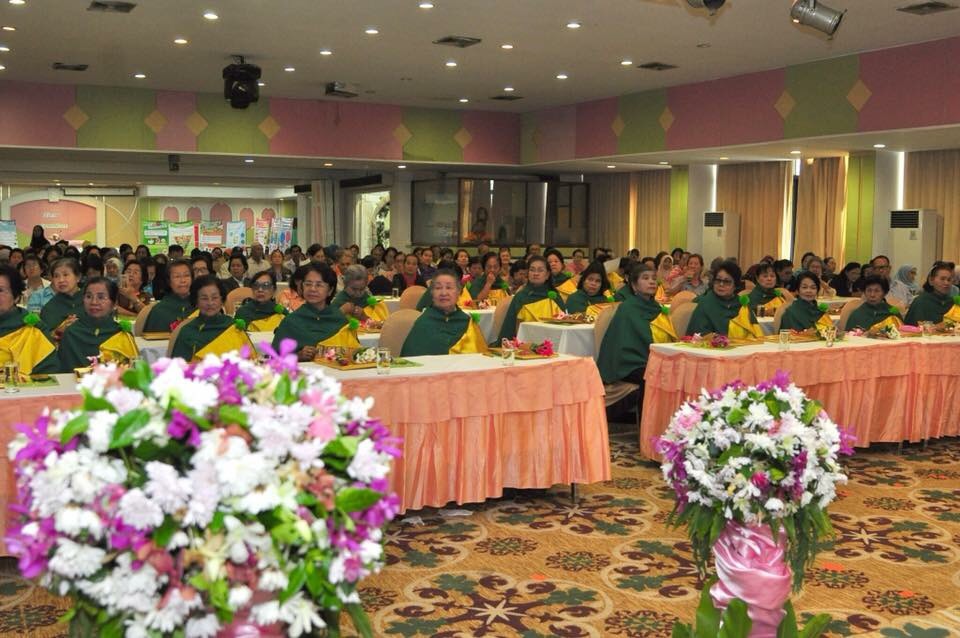 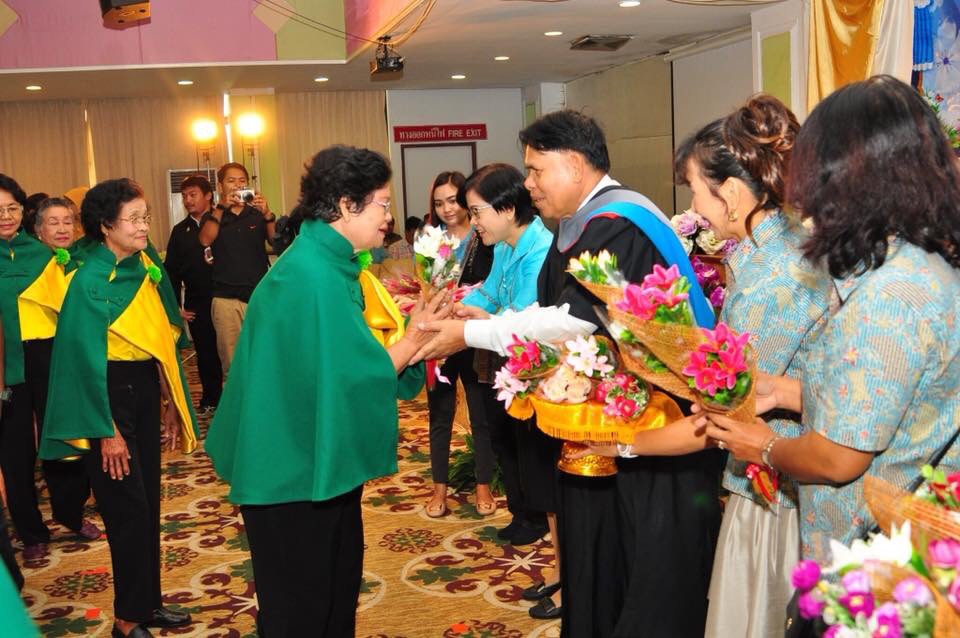 